В связи с кадровыми перестановками в администрации муниципального образования Мостовский район п о с т а н о в л я ю:1.Внести изменение в постановление администрации муниципального образования Мостовский район от 27 июня 2014 года №1376 «О комиссиях по соблюдению требований к служебному поведению муниципальных служащих администрации, Контрольно - счётной палаты, Совета муниципального образования Мостовский район и урегулированию конфликта интересов», изложив приложение №3 «Состав комиссий по соблюдению требований к служебному поведению муниципальных служащих администрации, Контрольно - счётной палаты, Совета муниципального образования Мостовский район и урегулированию конфликта интересов» в новой редакции согласно приложению к настоящему постановлению.2.Отделу организационной работы управления делами администрации муниципального образования Мостовский район (Потапова) опубликовать настоящее постановление администрации муниципального образования Мостовский район в установленном порядке и разместить на официальном сайте администрации муниципального образования Мостовский район.3.Контроль за выполнением настоящего постановления оставляю за собой.4.Постановление вступает в силу со дня его опубликования.Глава муниципального образованияМостовский район							        С.В.ЛасуновПРИЛОЖЕНИЕ к постановлению администрации муниципального образования Мостовский районот 26.11.2014 № 2663«ПРИЛОЖЕНИЕ № 3УТВЕРЖДЕН постановлением администрации муниципального образования  Мостовский районот 27.06.2014 № 1376СОСТАВкомиссий по соблюдению требований к служебному поведению муниципальных служащих и урегулированию конфликта интересов администрации муниципального образования Мостовский район»Начальник отдела кадровадминистрации муниципальногообразования Мостовский район                                            Л.В.Красюкова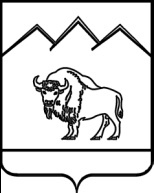  АДМИНИСТРАЦИЯ МУНИЦИПАЛЬНОГО ОБРАЗОВАНИЯ МОСТОВСКИЙ РАЙОН ПОСТАНОВЛЕНИЕ от 26.11.2014                                                                      № 2663пгт МостовскойО внесении изменения в постановление администрации муниципального образования Мостовский район от 27 июня 2014 года №1376 «О комиссиях по соблюдению требований к служебному поведению муниципальных служащих администрации, Контрольно - счётной палаты, Совета муниципального образования Мостовский район и урегулированию конфликта интересов»Евсеев Алексей Геннадиевич-первый заместитель главы муниципального образования Мостовский район,  председатель комиссии;Репко Любовь Анатольевна-заместитель главы муниципального образования Мостовский район, заместитель председателя комиссии;Красюкова Лариса Васильевна-начальник отдела кадров администрации муниципального образования Мостовский район, секретарь комиссии;Члены комиссии:Богинина Елена Викторовна-депутат Совета муниципального образования Мостовский район (по согласованию);ВойцеховскаяИрина Николаевна-руководитель местного исполнительного комитета Мостовского местного отделения «Единая Россия» (по согласованию);Найдышева Анастасия Григорьевна-председатель профсоюзного комитета администрации муниципального образования Мостовский район;Перевозов Дмитрий Константинович-начальник правового отдела администрации муниципального образования Мостовский район;Чеботова Марина Геннадьевна-заместитель главы муниципального образования Мостовский район по экономике, финансам и инвестициям, начальник финансового управления;представитель структурного подразделения управления (отдела), главы городских и сельских поселений, где муниципальный служащий, в отношении которого рассматривается вопрос о соблюдении требований к служебному поведению или об урегулировании конфликта интересов, замещает должность муниципальной службы (по согласованию).